CARD #  	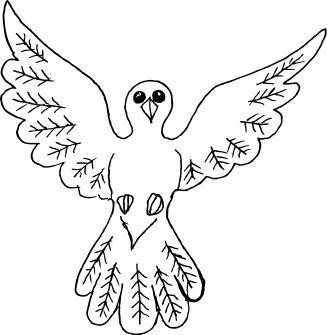 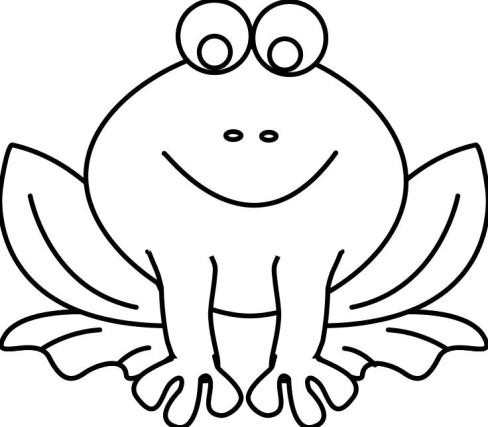 BIRD Letter 	AMPHIBIAN Letter  	CARD #  	CARD #  	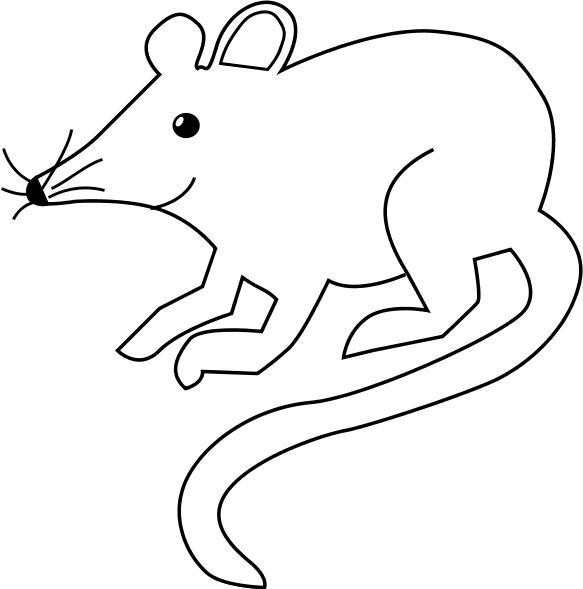 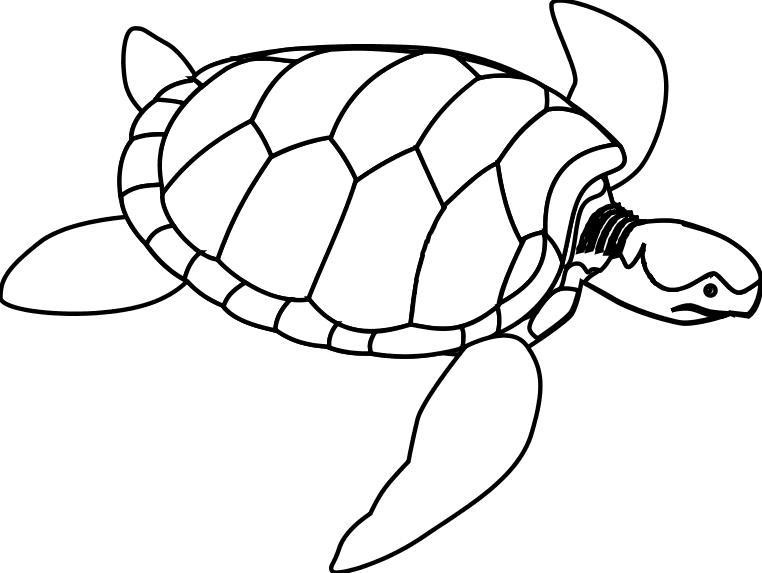 CARD #  	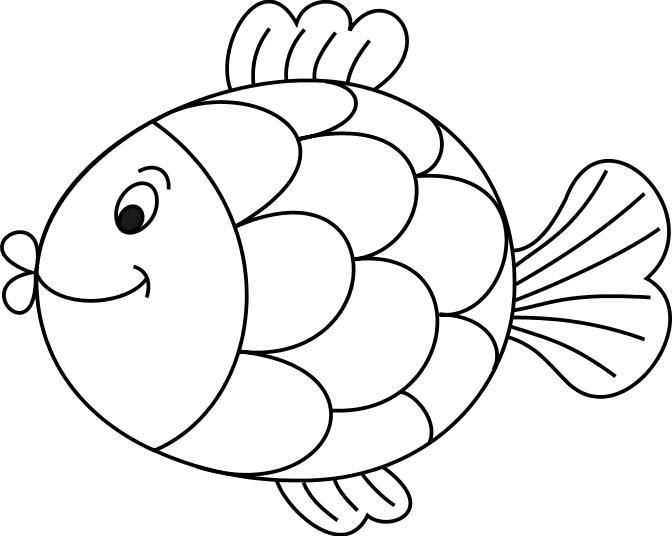 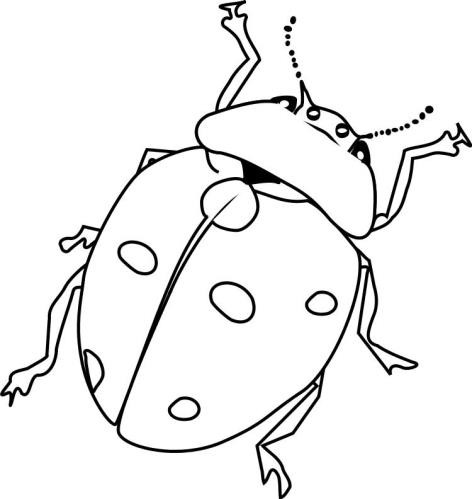 FISH Letter  	INSECT Letter  	CARD #  	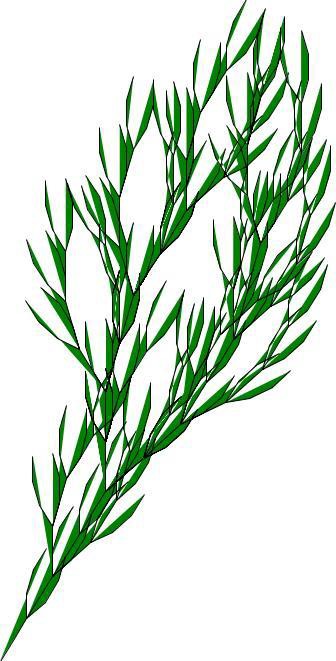 BUSH Letter  	CARD #  	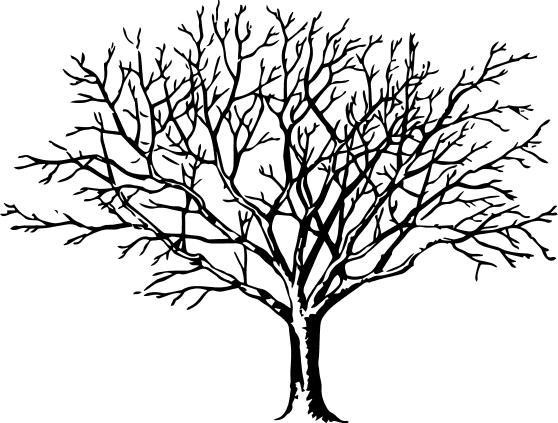 TREE Letter  	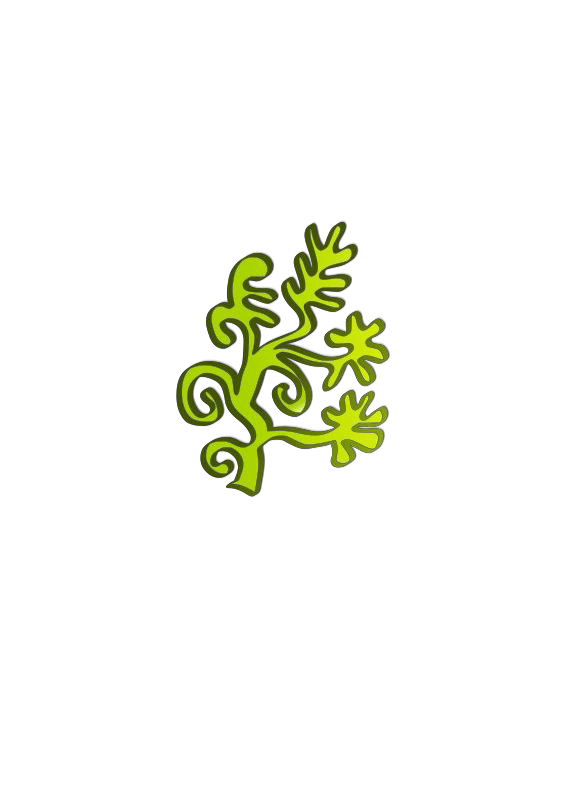 CARD #  	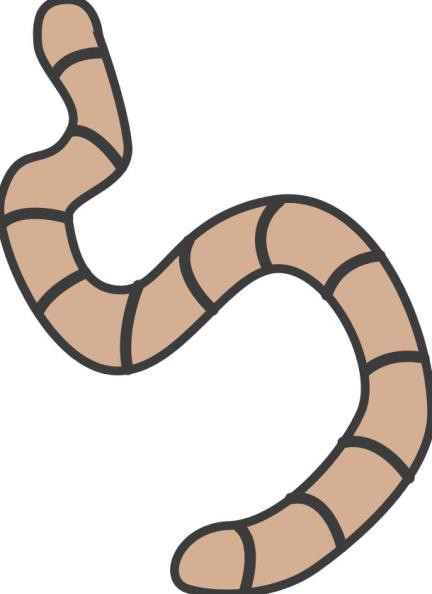 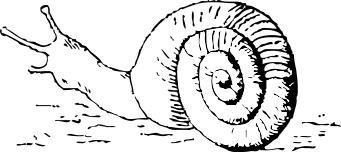 WORM Letter 		SNAIL Letter  	CARD #  	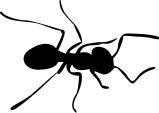 ANT Letter  	CARD #  	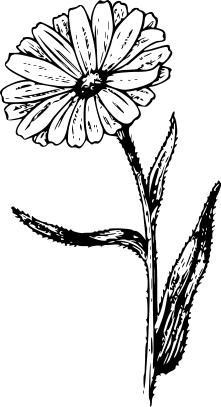 CARD #  	FLOWER Letter 		GRASS Letter  	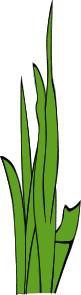 CARD # 		CARD #  	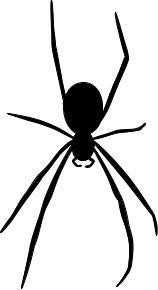 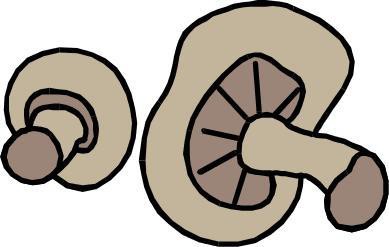 SPIDER Letter 		FUNGI Letter  	